Приказ Министерства просвещения Приднестровской Молдавской РеспубликиО золотой медали «За отличные успехи в учении, труде и примерное поведение» и серебряной медали «За особые успехи в учении, труде и примерное поведение»Действующая редакция по состоянию на 1 марта 2023 года с дополнениями, внесенными Приказом Министерства просвещения Приднестровской Молдавской Республики от 1марта 2023 года № 205 (регистрационный № 11584) (САЗ 23-10)Согласован:Министерство по социальной защите и труду,Министерство обороны,Министерство внутренних дел,Государственные администрации городов и районовЗарегистрирован Министерством юстицииПриднестровской Молдавской Республики 6 февраля 2023 г.Регистрационный № 11515В соответствии с Законом Приднестровской Молдавской Республики от 27 июня 2003 года № 294-З-III «Об образовании» (САЗ 03-26), Постановлением Правительства Приднестровской Молдавской Республики от 26 мая 2017 года № 113 «Об утверждении Положения, структуры и предельной штатной численности Министерства просвещения Приднестровской Молдавской Республики» (САЗ 17-23) с изменениями и дополнениями, внесенными постановлениями Правительства Приднестровской Молдавской Республики от 9 ноября 2017 года № 307 (САЗ 17-46), от 25 января 2018 года № 22 (САЗ 18-4), от 10 сентября 2018 года № 306 (САЗ 18-37), от 23 октября 2019 года № 380 (САЗ 19-41), от 6 апреля 2020 года № 102 (САЗ 20-15), от 13 августа 2021 года № 269 (САЗ 21-33), от 31 августа 2021 года № 286 (САЗ 21-35), от 25 ноября 2022 года № 438 (САЗ 22-47), от 23 декабря 2022 года № 488 (САЗ 22-50), в целях нормативного правового регулирования условий для поощрения лиц, завершивших освоение образовательных программ среднего (полного) общего образования и достигших высоких успехов в обучении, приказываю:1. Утвердить:а) порядок и условия поощрения лиц, завершивших в полном объеме освоение образовательных программ среднего (полного) общего образования и прошедших государственную итоговую аттестацию, достигших высоких успехов в обучении, золотой медалью «За отличные успехи в учении, труде и примерное поведение» и серебряной медалью «За особые успехи в учении, труде и примерное поведение» согласно Приложению № 1 к настоящему Приказу;б) описание и образец золотой медали «За отличные успехи в учении, труде и примерное поведение» и серебряной медали «За особые успехи в учении, труде и примерное поведение» согласно Приложению № 2 к настоящему Приказу.2. Признать утратившим силу Приказ Министерства просвещения Приднестровской Молдавской Республики от 14 марта 2016 года № 264 Об утверждении Положения о золотой медали «За отличные успехи в учении, труде и примерное поведение» и серебряной медали «За особые успехи в учении, труде и примерное поведение» (регистрационный № 7430 от 10 мая 2016 года) (САЗ 16-19).3. Направить настоящий Приказ на государственную регистрацию и официальное опубликование в Министерство юстиции Приднестровской Молдавской Республики.4. Настоящий Приказ вступает в силу с 1 сентября 2023 года.Министр									           С. Иванишинаг. Тирасполь29 декабря 2022 г.№ 1178Приложение № 1к Приказу Министерства просвещенияПриднестровской Молдавской Республикиот 29 декабря 2022 года № 1178Порядоки условия поощрения лиц, завершивших в полном объеме освоение образовательных программ среднего (полного) общего образования и прошедших государственную итоговую аттестацию, достигших высоких успехов в обучении, золотой медалью «За отличные успехи в учении, труде и примерное поведение» и серебряной медалью «За особые успехи в учении, труде и примерное поведение»1. В целях поощрения лиц, завершивших в полном объеме освоение образовательных программ среднего (полного) общего образования и прошедших государственную итоговую аттестацию, достигших высоких успехов в обучении (далее – выпускники), золотой медалью «За отличные успехи в учении, труде и примерное поведение» (далее – золотая медаль) и серебряной медалью «За особые успехи в учении, труде и примерное поведение» (далее – серебряная медаль) местные органы управления образованием по ходатайству муниципальных организаций образования, государственные (негосударственные) организации, осуществляющие образовательную деятельность, предоставляют в уполномоченный Правительством Приднестровской Молдавской Республики исполнительный орган государственной власти, в введении которого находятся вопросы образования, следующие документы:а) ходатайство о поощрении выпускников медалями с приложением списка кандидатур для награждения;б) документы, фиксирующие результаты промежуточной аттестации, полученные выпускником на уровне среднего (полного) общего образования;в) копии аттестатов выпускников об основном общем образовании с отличием при подаче ходатайства о поощрении выпускников, освоивших образовательную программу основного общего образования в 2023-2024 и последующих учебных годах.Документы, указанные в части первой настоящего пункта, предоставляются после завершения государственной (итоговой) аттестации, но не позднее 20 июня текущего года.2. Условия для поощрения выпускников золотой медалью:а) аттестат об основном общем образовании с отличием для выпускников, освоивших образовательную программу основного общего образования в 2023-2024 и последующих учебных годах);б) на уровне среднего (полного) общего образования:1) результаты промежуточной аттестации «отлично» по всем учебным предметам учебного плана организации образования (далее – учебный план);2) результаты прохождения государственной (итоговой) аттестации «отлично» (без учета результатов повторного прохождения государственной (итоговой) аттестации);3) примерное поведение.3. Условия для поощрения выпускников серебряной медалью:а) аттестат об основном общем образовании с отличием (для выпускников, освоивших образовательную программу основного общего образования в 2023-2024 и последующих учебных годах;б) на уровне среднего (полного) общего образования:1) результат промежуточной аттестации «хорошо» не более чем по одному учебному предмету учебного плана, а остальные результаты промежуточной аттестации «отлично»;2) результаты прохождения государственной (итоговой) аттестации «отлично» (без учета результатов повторного прохождения государственной (итоговой) аттестации).Допускается результат «хорошо» по одному из учебных предметов государственной (итоговой) аттестации при условии, что результат промежуточной аттестации «хорошо» получен выпускником по тому же учебному предмету;3) примерное поведение.4. Выпускники, получившие неудовлетворительный результат по итоговому сочинению (изложению), как условию допуска к государственной (итоговой) аттестации, не могут претендовать на награждение золотой и серебряной медалями (далее – медали).5. Решение о награждении выпускников медалями принимает уполномоченный Правительством Приднестровской Молдавской Республики исполнительный орган государственной власти, в введении которого находятся вопросы образования.Решение, указанное в части первой настоящего пункта, принимается в соответствии с настоящим порядком и условиями и оформляется приказом Министерства просвещения Приднестровской Молдавской Республики.6. Основанием для принятия уполномоченным Правительством Приднестровской Молдавской Республики исполнительным органом государственной власти, в введении которого находятся вопросы образования, решения об отказе в награждении выпускников медалями является несоблюдение настоящего порядка и условий.7. Выпускникам, награжденным золотой медалью, выдается аттестат о среднем (полном) общем образовании с золотой медалью.8. Выпускникам, награжденным серебряной медалью, выдается аттестат о среднем (полном) общем образовании с серебряной медалью.9. Медали вручаются выпускникам в торжественной обстановке.Вручение медалей обеспечивает учредитель организации образования.10. При утрате медали дубликат не выдается.Приложение № 2к Приказу Министерства просвещенияПриднестровской Молдавской Республикиот 29 декабря 2022 года № 1178Описаниезолотой медали «За отличные успехи в учении, труде и примерное поведение» и серебряной медали «За особые успехи в учении, труде и примерное поведение»1. Золотая медаль «За отличные успехи в учении, труде и примерное поведение» (далее – золотая медаль) имеет форму правильного круга, диаметром 40 мм, толщиной 3 мм, из бронзы с напылением из золота, толщиной 10 микрон.2. Серебряная медаль «За особые успехи в учении, труде и примерное поведение» (далее – серебряная медаль) имеет форму правильного круга, диаметром 40 мм, толщиной 3 мм, из бронзы с напылением из серебра, толщиной 15 микрон.3. На лицевой стороне золотой медали на фоне расходящихся лучей изображена раскрытая книга, окаймленная снизу и справа лавровой ветвью. По окружности золотой медали надпись: «За отличные успехи в учении, труде и примерное поведение».4. На лицевой стороне серебряной медали на фоне расходящихся лучей изображена раскрытая книга, окаймленная снизу и справа лавровой ветвью. По окружности серебряной медали надпись: «За особые успехи в учении, труде и примерное поведение».5. На оборотной стороне золотой и серебряной медалей (далее – медали) по окружности располагается надпись: «Приднестровская Молдавская Республика» на молдавском, русском и украинском языках.В центре медалей размещен Государственный герб Приднестровской Молдавской Республики.Края медалей окаймлены бортиком.6. В верхней части медалей над центром расходящихся лучей скоба, в которую вдевается красная шелковая лента шириной 28 мм, посередине ленты зеленая полоска шириной 7 мм, длина ленты 750 мм.7. Изображение и надписи на медалях выпуклые.Образецсеребряной медали «За особые успехи в учении, труде и примерное поведение»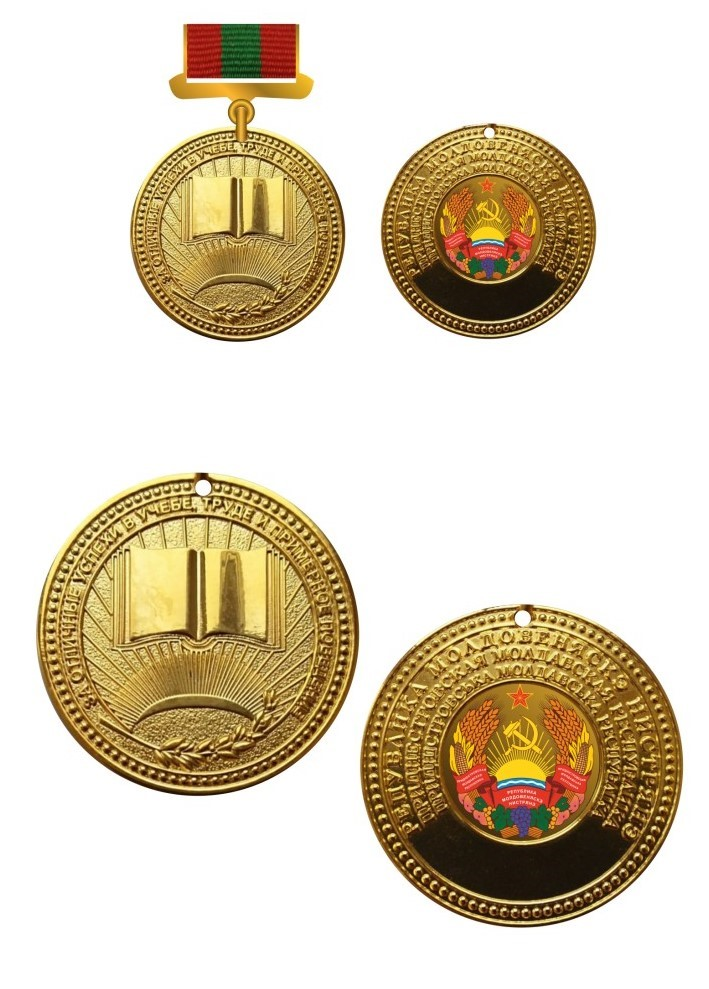 